Concept Map of Ovulation/Menstruation_________________________________ in brain  releases gonadotropin releasing hormone (________________) into blood vessels in _________________________ gland  stimulates pituitary gland to produce follicle stimulating hormone (___________)  travels through blood stream to ______________________  FSH helps mature the __________________ in the ovary  hypothalamus makes more ______________  stimulates pituitary to secrete luteinizing hormone (___________)  during peak of LH in blood, ovary releases ____________ (ovulation)  egg travels through _________________________  tube  until it reaches the _______________________ empty follicle turns to __________________________  secretes progesterone and _____________________  prepares _________________ for pregnancy (thickens lining the lining known as the ___________________________) If egg is fertilized, _____________________________ continues to secrete progesterone to help nourish embryo If the egg is not fertilized, hormone levels _________________, and the lining is shed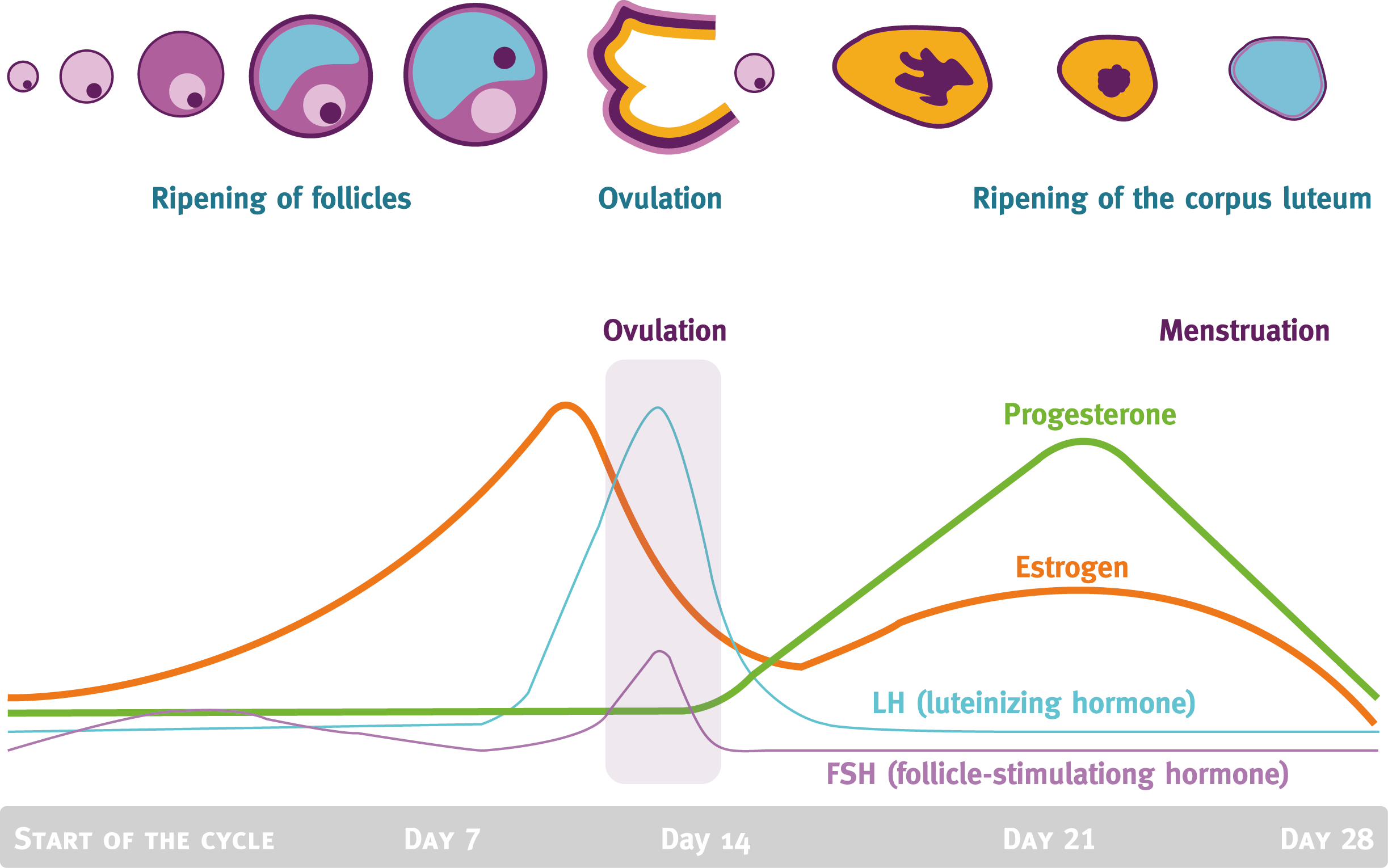 Answer key:Hypothalamus in brain  releases (gonadotropin releasing hormone) GnRH into blood vessels in pituitary gland  stimulates pituitary gland to produce follicle stimulating hormone (FSH)  travels through blood stream to ovaries  FSH helps mature follicle in ovary  hypothalamus makes more GnRH  stimulates pituitary to secrete luteinizing hormone (LH)  during peak of LH in blood, ovary releases egg (ovulation)  fallopian tube  uterus		 empty follicle turns to corpus luteum  secrete progesterone and estrogen  prepares uterus for pregnancy (thickens lining- endometrium) If egg is fertilized, corpus luteum continues to secrete progesterone to help nourish embryo If the egg is not fertilized, estrogen levels decrease, and the lining is shed